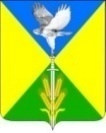 Совет Вольненского сельского поселенияУспенского района44 внеочередная сессия РЕШЕНИЕОт 07.12.2022 г.                                                                                                 № 155с. ВольноеО бюджете Вольненского сельского поселения Успенского района на 2023 год	           Совет Вольненского сельского поселения Успенского района, р е ш и л:1. Утвердить основные характеристики бюджета Вольненского сельского поселения Успенского района (далее местный бюджет) на 2023 год:1) общий объем доходов в сумме  39 659,4 тыс. рублей;2) общий объем расходов в сумме 39 659,4 тыс. рублей;3) верхний предел муниципального внутреннего долга Вольненского сельского поселения Успенского района на 1 января 2024 года в сумме 0,0 тыс. рублей, в том числе верхний предел долга по муниципальным гарантиям в  сумме 0,0 тыс. рублей;4) профицит местного  бюджета в сумме 0,0 тыс. рублей.5) дефицит местного бюджета в сумме 0,0 тыс. рублей.2. Утвердить объем поступлений доходов в местный бюджет  по кодам видов (подвидов) доходов и классификации операций сектора государственного управления, относящихся к доходам бюджетов, на 2023 год согласно приложению № 1 к настоящему Решению.3. Утвердить в составе доходов местного бюджета безвозмездные поступления из других бюджетов в 2023 году согласно приложению № 2 к настоящему Решению.4. Установить, что главные распорядители средств местного бюджета, утвержденные в составе ведомственной структуры расходов местного бюджета, в случае осуществления ими расходов за счет безвозмездных поступлений от других бюджетов бюджетной системы Российской Федерации являются главными администраторами соответствующих доходов местного бюджета, а так же доходов местного бюджета от возврата остатков субсидий  и субвенций прошлых лет и их возврата их местного бюджета в краевой бюджет. 5. Установить, что добровольные взносы, пожертвования, средства самообложения граждан, имеющие целевое назначение, поступившее в местный бюджет, направляются в установленном порядке на увеличение расходов местного бюджета соответственно целям их предоставления.В случае если цель добровольных взносов и пожертвований, поступивших в местный бюджет, не определена, указанные средства направляются на финансовое обеспечение расходов местного бюджета в соответствии с настоящим Решением.6. Утвердить распределение бюджетных ассигнований местного бюджета по разделам и подразделам классификации  расходов бюджета на 2023 год согласно приложению № 3 к настоящему Решению7. Утвердить распределение бюджетных ассигнований местного бюджета по целевым статьям, группам, подгруппам видов расходов классификации расходов местного бюджета на 2023 год согласно приложению № 4 к настоящему Решению.8. Утвердить ведомственную структуру расходов местного бюджета на 2023 год согласно приложению № 5 к настоящему Решению.Утвердить в составе ведомственной структуры расходов местного бюджета на 2023 год перечень и коды главных распорядителей средств местного бюджета, целевых статей и групп видов расходов местного бюджета.9. Утвердить в составе ведомственной структуры расходов местного бюджета на 2023 год:1) общий объем бюджетных ассигнований, направляемых на исполнение публичных нормативных обязательств, в сумме 0,0 тыс. рублей;2) резервный фонд администрации Вольненского сельского поселения Успенского района в сумме 40,0 тыс. рублей.3) объем бюджетных ассигнований дорожного фонда в сумме 3 591,0 тыс. рублей.10. Утвердить источники финансирования дефицита местного бюджета, перечень статей и видов источников финансирования дефицита местного бюджета на 2023 год согласно приложению № 6  к настоящему Решению.	         11. Утвердить программу муниципальных гарантий Вольненского сельского поселения Успенского района в валюте Российской Федерации на 2023 год согласно приложению № 7 к настоящему Решению.	         12. Утвердить программу муниципальных гарантий Вольненского сельского поселения Успенского района в иностранной валюте на 2023 год согласно приложению № 8 к настоящему Решению.         13. Утвердить программу муниципальных внутренних заимствований Вольненского сельского поселения Успенского района на 2023 год согласно приложению № 9 к настоящему решению.         14. Утвердить программу муниципальных внешних заимствований Вольненского сельского поселения Успенского района на 2023 согласно приложению № 10 к настоящему Решению.         15. Утвердить объем межбюджетных трансфертов, предоставляемых другим бюджетам бюджетной системы Российской Федерации, на 2023 год согласно приложению № 11 к настоящему Решению. 	         16. Утвердить перечень муниципальных программ Вольненского сельского поселения Успенского, предусмотренных к финансированию из местного бюджета в 2023 году согласно приложению № 12 к настоящему Решению.17. Установить объем расходов на обслуживание муниципального внутреннего долга Вольненского сельского поселения Успенского района на 2023 год в сумме 0,0 тыс. рублей.18. В соответствии со статьей 35 Бюджетного кодекса Российской Федерации разрешить администрации Вольненского сельского поселения Успенского района при наличии кассового разрыва отвлечение временно свободных средств, выделенных из краевого бюджета на расходы местного бюджета, с обязательным последующим восстановлением в течение текущего финансового года.	19. Установить, что администрация Вольненского сельского поселения Успенского района не вправе принимать решения, приводящие к увеличению в 2023 году штатной численности муниципальных служащих, за исключением случаев принятия решений о наделении органов местного самоуправления Вольненского сельского поселения Успенского района дополнительными функциями, требующими увеличения штатной численности.20. Предусмотреть бюджетные ассигнования на повышение средней заработной платы работников учреждений культуры Вольненского сельского поселения Успенского района - до 100 процентов от средней заработной платы наемных работников в организациях, у индивидуальных предпринимателей и физических лиц в Краснодарском крае;	21. Увеличить размеры денежного вознаграждения лиц, замещающих муниципальные должности Вольненского сельского поселения Успенского района, а также размеры месячных окладов муниципальных служащих Вольненского сельского поселения Успенского района в соответствии с замещаемыми ими должностями муниципальной службы Вольненского сельского поселения Успенского района и размеры месячных окладов муниципальных служащих Вольненского сельского поселения Успенского района в соответствии с присвоенными им классными чинами муниципальной службы Вольненского сельского поселения Успенского района с 1 октября 2023 года на 4,0 процента.	Предусмотреть бюджетные ассигнования в целях повышения заработной платы (должностных окладов) работников муниципальных учреждений Вольненского сельского поселения Успенского района с 1 октября 2023 года на 4 процента.22. Установить, что в 2023 году органы местного самоуправления Вольненского сельского поселения Успенского района, муниципальные учреждения Вольненского сельского поселения Успенского района вправе осуществлять оплату услуг кредитных организаций по перечислению заработной платы, компенсационных и других выплат лицам, замещающим муниципальные должности  и лицам, замещающим должности  муниципальной службы органов местного самоуправления Вольненского сельского поселения Успенского района, и работникам согласно соответствующим договорам.23. Установить в соответствии с пунктом 3 статьи 217 Бюджетного кодекса Российской Федерации следующие основания для внесения изменений в показатели сводной бюджетной росписи местного бюджета без внесения изменений в настоящее Решение, связанные с особенностями исполнения местного бюджета и (или) перераспределения бюджетных ассигнований между главными распорядителями средств местного бюджета:1) изменение наименования главного распорядителя бюджетных средств и (или) изменение структуры органов местного самоуправления Вольненского сельского поселения Успенского района;2) детализация кодов целевых статей;3) изменение и (или) уточнение бюджетной классификации;          4)перераспределение бюджетных ассигнований между главными распорядителями бюджетных средств местного бюджета и кодами классификации расходов для финансового обеспечения непредвиденных расходов, связанных с ликвидацией последствий стихийных бедствий и других чрезвычайных ситуаций, в соответствии с постановлениями администрации Вольненского сельского поселения Успенского района; 5) перераспределение бюджетных ассигнований между подгруппами и элементами вида расходов классификации расходов бюджетов, в пределах общего объема бюджетных ассигнований, предусмотренных главному распорядителю средств местного бюджета по соответствующей группе вида расходов классификации расходов бюджетов, за исключением случаев, установленных настоящим Решением;24. Установить, что в 2023 году уменьшение общего объема бюджетных ассигнований, утвержденных в установленном порядке главному распорядителю средств местного бюджета на уплату налогов, сборов и иных платежей для направления их на иные цели без внесения изменений в настоящее Решение не допускается.25. Установить, что в ходе исполнения бюджета изменения в показатели сводной бюджетной росписи текущего периода местного бюджета без внесения изменений в настоящее Решение не вносятся.26. Установить, что средства в валюте Российской Федерации, полученные муниципальными учреждениями от предпринимательской и иной приносящей доход деятельности, учитываются на счетах, открытых ими в финансовом управлении администрации муниципального образования Успенский район, и расходуются муниципальными учреждениями в соответствии  с генеральными разрешениями, оформленными главным распорядителем средств местного бюджета в установленном финансовым управлением администрации муниципального образования Успенский район порядке, и сметами доходов и расходов по приносящей доход деятельности, утвержденными в порядке, определяемом главным распорядителем средств местного бюджета, в пределах остатков средств на их лицевых счетах.	            27.  Установить, что остатки средств местного бюджета, сложившиеся на 1 января 2023 года, в полном объеме (за исключением целевых федеральных и краевых средств) могут направляться в 2023 году на покрытие временных кассовых разрывов, возникающих в ходе исполнения местного бюджета.  28. Муниципальные  правовые акты органов местного самоуправления Вольненского сельского поселения Успенского района  подлежат приведению в соответствие с настоящим Решением в двухмесячный срок со дня вступления в силу настоящего Решения.	           29. Опубликовать настоящее Решение в соответствии с Уставом Вольненского сельского поселения Успенского района.           30. Контроль за выполнением настоящего Решения возложить на председателя постоянной комиссии по социально – экономическим вопросам, бюджету, финансам, налогам и распоряжению муниципальной собственностью Совета Вольненского сельского поселения Успенского района.	          31. Настоящее Решение вступает в силу на следующий день со дня его официального опубликования, но не ранее 1 января 2023 года.Глава Вольненского сельского поселения	Успенского района						         Д.А. КочураПредседатель Совета ВольненскогоСельского поселения Успенского района 							А.М. ПорутчиковаПриложение № 1к решению Совета Вольненскогосельского поселения Успенского района от « ___» _________ №_____Глава Вольненского сельского поселения	Успенского района								Д.А. КочураПриложение № 2к решению Совета Вольненского сельского поселения Успенского района от                                 № ____	Безвозмездные поступления из других бюджетов в 2023 годутыс. руб.Глава Вольненского сельского поселения	Успенского района							Д.А. Кочура                                                                                                         Приложение №4к решению Совета Вольненскогосельского поселенияУспенского района от _____________№ ____Распределение бюджетных ассигнований местного бюджета по целевым статьям, группам и подгруппам видов расходов классификации расходов местного бюджета на 2023 годГлава Вольненского сельского поселения	Успенского района                                                                             Д.А. КочураПриложение №5к решению Совета Вольненского сельского поселенияУспенского района от _________№ ___Ведомственная структура расходов местного бюджета на 2023 год						Приложение№6к решению Совета Вольненскогосельского поселенияУспенского района от ___________ № _____ Источники финансирования дефицита местного бюджета, перечень статей и видов источников финансирования дефицита местного бюджета на 2023 год Глава Вольненского сельского поселенияУспенского района 			                                                    Д.А. Кочура                                                                                                                            Приложение № 7к решению Совета Вольненскогосельского поселенияУспенского районаот _____________ № _____  Программа муниципальных гарантий Вольненского сельского поселения Успенского района в валюте Российской Федерации на 2023  годРаздел 1. Перечень подлежащих предоставлению муниципальных гарантий Вольненского сельского поселения Успенского района в 2023 годуРаздел 2. Общий объем бюджетных ассигнований, предусмотренных на исполнение муниципальных гарантий Вольненского сельского поселения Успенского района по возможным гарантийным случаям в 2023 году Глава Вольненского сельского поселенияУспенского района 			                                           Д.А. КочураПриложение № 8к решению Совета  Вольненскогосельского поселенияУспенского района от_____________ № ____Программа муниципальных гарантий Вольненского сельского поселения  Успенского района  в  иностранной валюте на 2023 годРаздел 1. Перечень подлежащих предоставлению муниципальных гарантий Вольненского сельского поселения Успенского района в 2023 годуРаздел 2. Общий объем бюджетных ассигнований, предусмотренных на исполнение муниципальных гарантий Вольненского сельского поселения Успенского района по возможным гарантийным случаям в 2023 году Глава Вольненского сельского поселенияУспенского района 			                                           Д.А. КочураПриложение №9  к решению Совета Вольненского сельского поселенияУспенского района от __________ №  ____Программа муниципальных внутренних заимствований Вольненского сельского поселения Успенского района на 2023 годГлава Вольненского сельского поселения Успенский район							                Д.А. КочураПриложение № 11к решению Совета Вольненскогосельского поселения Успенского района от ___________ № ____Объем межбюджетных трансфертов, предоставляемыхдругим бюджетам бюджетной системы Российской Федерации на 2023 год									(тыс. руб.)Глава Вольненского сельского поселения Успенского района              		               		       Д.А. КочураПриложение № 12к решению Совета Вольненскогосельского поселения Успенского района от __________ № ____Перечень муниципальных программ Вольненского сельского поселения, предусмотренных к финансированию из местного бюджета в 2023 годуГлава Вольненского сельского поселения Успенского района					                  Д.А. КочураОбъем поступлений доходов в местный бюджет по кодам видов (подвидов) доходов и классификации операций сектора государственного управления, относящихся к доходам бюджетов, на 2023 годтыс. руб.Объем поступлений доходов в местный бюджет по кодам видов (подвидов) доходов и классификации операций сектора государственного управления, относящихся к доходам бюджетов, на 2023 годтыс. руб.Объем поступлений доходов в местный бюджет по кодам видов (подвидов) доходов и классификации операций сектора государственного управления, относящихся к доходам бюджетов, на 2023 годтыс. руб.КодНаименование доходовПлан на 2023 год1 00 00000 00 0000 000Доходы11 223,01 01 02000 01 0000 110         Налог на доходы физических лиц *3 200,01 03 02230 01 0000 1101 03 02240 01 0000 1101 03 02250 01 0000 1101 03 02260 01 0000 110Доходы от уплаты акцизов на нефтепродукты, подлежащие распределению между бюджетами субъектов Российской Федерации и местными бюджетами с учетом установленных дифференцированных нормативов отчислений в местные бюджеты*3 591,01 05 03000 01 0000 110 Единый сельскохозяйственный налог *200,01 06 01030 10 0000 110      Налог на имущество физических лиц, взимаемый по ставкам, применяемым  к объектам налогообложения, расположенным в границах поселений*1 700,01 06 06000 00 0000 110Земельный налог*1 950,01 11 05035 10 0000 120Доходы от сдачи в аренду имущества, находящегося в оперативном управлении органов управления поселений и созданных ими учреждений (за исключением имущества муниципальных бюджетных и автономных учреждений)*564,0 1 13 02995 10 0000 130Прочие  доходы  от  компенсации затрат бюджетов поселений *                                   18,02 00 00000 00 0000 000Безвозмездные поступления28 436,42 02 15001 10 0000 150Дотации бюджетам сельских поселений на выравнивание бюджетной обеспеченности из бюджета субъекта Российской Федерации11 528,42 02 16001 10 0000 150Дотации бюджетам сельских поселений на выравнивание бюджетной обеспеченности из бюджетов муниципальных районов481,62 02 29999 10 0000 150Прочие субсидии бюджетам сельских поселений16 166,72 02 35118 10 0000 150Субвенции бюджетам сельских поселений на осуществление  первичного воинского учета на территориях, где отсутствуют военные комиссариаты255,92 02 30024 10 0000 150Субвенции бюджетам сельских поселений на выполнение передаваемых полномочий субъектов Российской Федерации3,8Всего доходов39 659,4КодНаименование План на 2023 год2 00 00000 00 0000 000Безвозмездные поступления28 436,42 02 15001 10 0000 150Дотации бюджетам сельских поселений на выравнивание бюджетной обеспеченности из бюджета субъекта Российской Федерации11 528,42 02 16001 10 0000 150Дотации бюджетам сельских поселений на выравнивание бюджетной обеспеченности из бюджетов муниципальных районов481,62 02 29999 10 0000 150Прочие субсидии бюджетам сельских поселений16 166,72 02 35118 10 0000 150Субвенции бюджетам сельских поселений на осуществление  первичного воинского учета на территориях, где отсутствуют военные комиссариаты255,92 02 30024 10 0000 150Субвенции бюджетам сельских поселений на выполнение передаваемых полномочий субъектов Российской Федерации3,8Приложение №3 Приложение №3 к решению Совета Вольненского  к решению Совета Вольненского  сельского поселения Успенского района от                              №____          Распределение бюджетных ассигнований местного бюджета по разделам и подразделам классификации расходов бюджета на 2023 годГлава Вольненского сельского поселения	Успенского района							Д.А. КочураРаспределение бюджетных ассигнований местного бюджета по разделам и подразделам классификации расходов бюджета на 2023 годГлава Вольненского сельского поселения	Успенского района							Д.А. КочураРаспределение бюджетных ассигнований местного бюджета по разделам и подразделам классификации расходов бюджета на 2023 годГлава Вольненского сельского поселения	Успенского района							Д.А. Кочура№ п/пНаименованиеЦСРКВРГодовое бюджетное назначение, тыс. руб.Всего расходов39 659,4 1Муниципальная программа "Обеспечение деятельности органов местного самоуправления Вольненского сельского поселения Успенского района на 2023 год"25 0 00 000005 812,9Обеспечение деятельности муниципальных учреждений25 1 00 000003 888,0Расходы на обеспечение деятельности (оказание услуг) муниципальных учреждений25 1 00 005903 888,0Расходы на выплату персоналу казенных учреждений25 1 00 005901103 692,5Иные закупки товаров, работ и услуг для обеспечения муниципальных нужд25 1 00 00590240194,9Уплата налогов, сборов и иных платежей25 1 00 005908500,6Реализация иных функций, связанных с муниципальным управлением25 2 00 00000150,0Информационное освещение деятельности органов местного самоуправления25 2 01 00000150,0Иные расходы муниципального образования25 2 01 00010150,0Иные закупки товаров, работ и услуг для обеспечения муниципальных нужд25 2 01 00010240150,0Прочие расходы муниципального образования 25 3 00 00000443,3Оплата членских взносов в СМО Краснодарского края25 3 01 000008,5Иные расходы муниципального образования25 3 01 000108,5Уплата налогов, сборов и иных платежей25 3 01 000108508,5Уплата налогов, сборов и иных платежей25 3 02 00000168,0Иные расходы муниципального образования25 3 02 00010168,0Уплата налогов, сборов и иных платежей25 3 02 00010850168,0Формирование и размещение муниципального заказа для муниципальных нужд25 3 03 00000246,8Иные расходы муниципального образования25 3 03 00010246,8Иные межбюджетные трансферты25 3 03 00010540246,8Иные расходы25 3 05 0001020,0Иные закупки товаров, работ и услуг для обеспечения муниципальных нужд25 3 05 0001024020,0Владение, пользование и распоряжение имуществом, находящимся в муниципальной собственности поселения25 4 00 000001 331,6Содержание и страхование объектов, составляющих имущество казны поселения25 4 02 000001 331,6Иные расходы муниципального образования25 4 02 000101 331,6Иные закупки товаров, работ и услуг для обеспечения муниципальных нужд25 4 02 000102401 331,6 2Руководство и управление в сфере установленных функций органов местного самоуправления50 0 00 000001 064,9Обеспечение деятельности главы муниципального образования Вольненское сельское поселение Успенского района50 1 00 000001 064,9Расходы на обеспечение функций муниципальных органов50 1 00 001901 064,9Расходы на выплату персоналу муниципальных органов50 1 00 001901201 064,9 3Обеспечение деятельности администрации муниципального образования52 0 00 000006 743,3Обеспечение функционирования администрации 52 1 00 000006 087,5Расходы на обеспечения функций муниципальных органов52 1 00 001906 087,5Расходы на выплату персоналу муниципальных органов52 1 00 001901206 069,1Иные межбюджетные трансферты52 1 00 0019054018,4Осуществление отдельных полномочий Российской Федерации и государственных полномочий Краснодарского края52 2 00 00000259,7Осуществление отдельных государственных полномочий по образованию и организации деятельности административных комиссий52 2 00 601903,8Иные закупки товаров, работ и услуг для обеспечения муниципальных нужд52 2 00 601902403,8Осуществление первичного воинского учета на территориях, где отсутствуют военные комиссары52 2 00 51180255,9Расходы на выплату персоналу муниципальных органов52 2 00 51180120255,9Финансовое обеспечение непредвиденных расходов52 3 00 0000040,0Резервный фонд администрации муниципального образования52 3 00 1049040,0Резервные средства52 3 00 1049087040,0Прочие расходы муниципального образования 52 7 00 00000356,1Осуществление строительных работ на территории населенных пунктов52 7 02 00000206,1Расходы на обеспечение деятельности (оказание услуг) муниципальных учреждений52 7 02 00590206,1Иные межбюджетные трансферты52 7 02 00590540206,1Муниципальная программа по реализации развития территориального общественного самоуправления в Вольненского сельского поселения Успенского района на 2023 год52 7 03 00000150,0Реализация мероприятий программы52 7 03 00005150,0Иные закупки товаров, работ и услуг для обеспечения муниципальных нужд52 7 03 00005120150,0 4Развитие дорожного хозяйства53 0 00 000003 591,0Строительство, реконструкция, капитальный ремонт, ремонт и содержание автомобильных дорог общего пользования местного значения53 2 00 000003 591,0Капитальный ремонт и ремонт автомобильных дорог местного значения, включая проектно-изыскательские работы53 2 00 154301 191,0Иные закупки товаров, работ и услуг для обеспечения муниципальных нужд53 2 00 154302401 191,0Содержание автомобильных дорог общего пользования местного значения53 2 00 999902 400,0Иные закупки товаров, работ и услуг для обеспечения муниципальных нужд53 2 00 999902402 400,05Составление и рассмотрение проекта бюджета поселения, утверждение и исполнение бюджета поселения, осуществление контроля за его исполнением, составление и утверждение отчета об исполнении бюджета поселения56 0 00 00000112,3Осуществление внешнего финансового контроля в сельских поселениях56 1 00 00000112,3Расходы на обеспечение функций муниципальных органов56 1 00 00190112,3Иные межбюджетные трансферты56 1 00 00190540112,36Обеспечение первичных мер пожарной безопасности в границах населенных пунктов поселения59 0 00 000005,0Муниципальная программа «Обеспечение пожарной безопасности на территории Вольненского сельского поселения Успенского района на 2023 год»59 2 00 000005,0Реализация мероприятий программы59 2 00 000055,0Иные закупки товаров, работ и услуг для обеспечения муниципальных нужд59 2 00 000052405,07Создание условий для организации досуга и обеспечения жителей поселения услугами организаций культуры61 0 00 000005054,3Совершенствование деятельности учреждений культуры по предоставлению муниципальных услуг61 1 00 000005054,3Дома культуры61 1 01 000003707,8 Расходы на обеспечение деятельности (оказание услуг) государственных учреждений61 1 01 005903707,8Субсидии бюджетным учреждениям61 1 01 005906103707,8Библиотеки61 1 02 000001 346,5Расходы на обеспечение деятельности (оказание услуг) государственных учреждений61 1 02 005901 346,5Субсидии бюджетным учреждениям61 1 02 005906101 346,58Обеспечение условий для развития на территории поселения физической культуры, школьного спорта и массового спорта, организация проведения официальных физкультурно-оздоровительных и спортивных мероприятий поселения62 0 00 0000061,0Муниципальная программа «Развитие физической культуры и спорта» в Вольненском сельском поселении Успенского района на 2023 год62 2 00 0000061,0Организация проведения спортивных мероприятий62 2 01 0000061,0Решение вопросов местного значения62 2 01 0000561,0Иные закупки товаров, работ и услуг для обеспечения муниципальных нужд62 2 01 0000524061,09Утверждение правил благоустройства территории поселения, устанавливающих в том числе требования по содержанию зданий (включая жилые дома), сооружений и земельных участков, на которых они расположены, к внешнему виду фасадов и ограждений соответствующих зданий и сооружений, перечень работ по благоустройству и периодичность их выполнения; установление порядка участия собственников зданий (помещений в них) и сооружений в благоустройстве прилегающих территорий; организация благоустройства территории поселения (включая освещение улиц, озеленение территории, установку указателей с наименованиями улиц и номерами домов, размещение и содержание малых архитектурных форм)64 0 00 00000338,5Прочие мероприятия по благоустройству сельских поселений64 5 00 00000230,5Решение вопросов местного значения64 5 00 00002230,5Иные закупки товаров, работ и услуг для обеспечения муниципальных нужд64 5 00 00002240230,5Организация благоустройства территории поселения64 6 00 00000108,0Муниципальная программа "Развитие благоустройства населенных пунктов Вольненского сельского поселения Успенского района " на 2023 год64 6 01 00000108,0Реализация мероприятий программы64 6 01 00005108,0Иные закупки товаров, работ и услуг для обеспечения муниципальных нужд64 6 01 00005240108,0 10Содействие в развитии сельскохозяйственного производства, создание условий для развития малого и среднего предпринимательства66 0 00 000002,5Развитие субъектов малого и среднего предпринимательства в Вольненском сельском поселении Успенского района 66 1 00 000002,5Муниципальная программа «Развитие субъектов малого и среднего предпринимательства» в Вольненском сельском поселении Успенского района на 2023 год66 1 01 000002,5Реализация мероприятий программы66 1 01 000052,5Иные закупки товаров, работ и услуг для обеспечения муниципальных нужд66 1 01 000052402,5 11Иные вопросы местного значения69 0 00 0000016 873,7Участие в предупреждении и ликвидации последствий чрезвычайных ситуаций в границах поселения69 7 00 000001,00Мероприятия по предупреждению и ликвидации чрезвычайных ситуаций, стихийных бедствий и их последствий, выполняемые в рамках специальных решений69 7 00 105401,00Иные закупки товаров, работ и услуг для обеспечения муниципальных нужд69 7 00 105402401,00Организация сбора и вывоза бытовых отходов и мусора69 В 00 00000190,0Решение иных вопросов местного значения69 В 00 00003190,0Иные закупки товаров, работ и услуг для обеспечения муниципальных нужд69 В 00 00003240190,0Организация и осуществление мероприятий по территориальной обороне и гражданской обороне, защите населения и территории поселения от чрезвычайных ситуаций природного и техногенного характера69 Е 00 000001,00Подготовка населения и организаций к действиям в чрезвычайных ситуациях в мирное и военное время69 Е 00 105501,00Иные закупки товаров, работ и услуг для обеспечения муниципальных нужд69 Е 00 105502401,00Осуществление деятельности по обращению с животными без владельцев, обитающими на территории поселения69 Ж 00 0000015,0Муниципальная программа " Осуществление деятельности по обращению с животными без владельцев, обитающими на территории» Вольненского сельского поселения Успенского района на 2023 год69 Ж 02 0000015,0Реализация мероприятий программы69 Ж 00 0000515,0Иные закупки товаров, работ и услуг для обеспечения муниципальных нужд69 Ж 02 0000524015,0Муниципальная программа «Комплексное развитие сельских территорий» Вольненского сельского поселения Успенского района на 2023 год69 У 00 0000016 666,7Разработка проектной документации на строительство объектов инженерной инфраструктуры на территории мкр. Южный село Вольное Успенского района Краснодарского края69 У 01 0000016 666,7Разработка проектной документации на строительство объектов социальной и инженерной инфраструктуры на сельских территориях69 У 01 S314016 666,7Иные закупки товаров, работ и услуг для обеспечения муниципальных нужд69 У 01 S314024016 666,7Глава Вольненского сельского поселенияУспенского района                                                                    Д.А. КочураКод бюджетной классификацииНаименование групп, подгрупп, статей, подстатей, элементов, программ, кодов экономической классификации источников финансирования дефицита бюджетаСумма, тыс.руб.123Источники финансирования дефицита бюджетов – всего0,0992 01 00 00 00 00 0000 000Источники внутреннего финансирования дефицита бюджетов – всего0,0992  01 02 00 00 00 0000 000Кредиты кредитных организаций в валюте Российской Федерации0,0992  01 02 00 00 00 0000 700Привлечение кредитов от кредитных организаций в валюте Российской Федерации0,0992  01 02 00 00 00 0000 710Привлечение кредитов от кредитных организаций бюджетами муниципальных районов в валюте Российской Федерации0,0992  01 02 00 00 00 0000 800Погашение кредитов от  кредитных  организаций в  валюте  Российской  Федерации0,0992  01 02 00 00 00 0000 810Погашение кредитов от кредитных  организаций бюджетами сельских поселений в валюте  Российской  Федерации  0,0992 01 03 00 00 00 0000 000Бюджетные кредиты от других бюджетов бюджетной системы Российской Федерации0,0992 01 03 01 00 00 0000 700Привлечение бюджетных кредитов от других бюджетов бюджетной системы РФ в валюте Российской Федерации0,0992 01 03 01 00 10 0000 710Привлечение кредитов от других бюджетов бюджетной системы РФ бюджетам поселений в валюте Российской Федерации0,0992 01 03 01 00 00 0000 800Погашение бюджетных кредитов, полученных от других бюджетов бюджетной системы Российской Федерации в валюте Российской Федерации0,0992 01 03 01 00 10 0000 810Погашение бюджетами поселений кредитов от других бюджетов бюджетной системы Российской Федерации в валюте Российской Федерации0,0000 01 05 00 00 00 0000 000Изменение остатков средств на счетах по учету средств бюджета0,0000 01 05 02 01 10 0000 500Увеличение прочих остатков денежных средств бюджета муниципального образования-39 659,4992 01 05 02 01 10 0000 510Увеличение прочих остатков денежных средств бюджета муниципального образования-39 659,4000 01 05 02 01 10 0000 600Уменьшение прочих остатков денежных средств бюджетов39 659,4992 01 05 02 01 10 0000 610Уменьшение прочих остатков денежных средств бюджета муниципального образования39 659,4       № п/пНаправление (цель)гарантированияНаименование принципалаОбъем гарантийУсловия предоставления и исполнения гарантийУсловия предоставления и исполнения гарантийУсловия предоставления и исполнения гарантийУсловия предоставления и исполнения гарантий       № п/пНаправление (цель)гарантированияНаименование принципала2023 год, тыс. руб.наличие праварегрессного 
требованиягарантак принципалуналичие праварегрессного 
требованиягарантак принципалупредоставление обеспеченияисполнения 
обязательств 
принципала по 
удовлетворению регрессного 
требования гаранта к принципалуиные условия0,0Исполнение муниципальных гарантий Вольненского сельского поселения Успенского районаОбъем бюджетных ассигнованийИсполнение муниципальных гарантий Вольненского сельского поселения Успенского района2023 год, тыс. руб.За счет расходов и (или) источников финансирования дефицита местного бюджета, всего0,0       № п/пНаправление (цель)гарантированияНаименование принципалаОбъем гарантийУсловия предоставления и исполнения гарантийУсловия предоставления и исполнения гарантийУсловия предоставления и исполнения гарантийУсловия предоставления и исполнения гарантий       № п/пНаправление (цель)гарантированияНаименование принципала2023 годналичие праварегрессного 
требованиягарантак принципалуналичие праварегрессного 
требованиягарантак принципалупредоставление обеспеченияисполнения 
обязательств 
принципала по 
удовлетворению регрессного 
требования гаранта к принципалуиные условия0,0Исполнение муниципальных гарантий Вольненского сельского поселения Успенского районаОбъем бюджетных ассигнованийИсполнение муниципальных гарантий Вольненского сельского поселения Успенского района2023 годЗа счет расходов и (или) источников финансирования дефицита местного бюджета, всего0,0(тыс. рублей)НаименованиеСумма Всего кредиты0,0Бюджетные  кредиты, привлеченные в бюджет поселения от других бюджетов бюджетной системы Российской Федерации, всего0,0В том числе  0,0Привлечение0,0 Погашение основной суммы долга0,0Кредиты  кредитных  организаций в  валюте  Российской  Федерации0,0В том числе  0,0Привлечение0,0 Погашение основной суммы долга0,0Приложение № 10к решению Совета Вольненскогосельского поселения Успенского районаот  __________ № _____Программа муниципальных внешних заимствований Вольненского сельского поселения Успенского района на 2023 годБюджетные кредиты, привлеченные Вольненским сельским поселением Успенского района от Российской Федерации  в  рамках   использования целевых иностранных кредитов:                                                              0,0      привлечение  (предельный  срок погашения – до 1 года)                                                               0,0      погашение основной суммы долга                                      0,0Глава Вольненского сельского поселенияУспенского района 			                                          Д.А. КочураНаименованиеСумма Всего583,6Иные межбюджетные трансферты 583,6од бюджетной классификацииНаименование программыСумма (тыс. рублей)од бюджетной классификацииНаименование программыСумма (тыс. рублей)од бюджетной классификацииНаименование программыСумма (тыс. рублей)Муниципальные программы поселения – всего 22 821,125 0 00 00000Муниципальная программа "Обеспечение деятельности органов местного самоуправления Вольненского сельского поселения Успенского района на 2023 год"5 812,952 7 03 00000Муниципальная программа «Реализации развития территориального общественного самоуправления» в Вольненского сельского поселения Успенского района на 2023 год150,059 2 00 00000Муниципальная программа «Обеспечение пожарной безопасности» на территории Вольненского сельского поселения Успенского района на 2023 год5,069 У 00 00000Муниципальная программа «Комплексное развитие сельских территорий» Вольненского сельского поселения Успенского района на 2023 год16 666,762 2 01 00000Муниципальная программа «Развитие физической культуры и спорта» в Вольненском сельском поселении Успенского района на 2023 год61,066 1 01 00000Муниципальная программа «Развитие субъектов малого и среднего предпринимательства» в Вольненском сельском поселении Успенского района на 2023 год2,564 6 01 00000Муниципальная программа "Развитие благоустройства населенных пунктов Вольненского сельского поселения Успенского района " на 2023 год108,069 Ж 02 00000Муниципальная программа " Осуществление деятельности по обращению с животными без владельцев, обитающими на территории» Вольненского сельского поселения Успенского района на 2023 год15,0